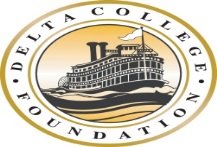 Delta College FoundationMonday, March 19, 2018Boardroom, Admin. 103Valerie Stewart-Green, RecorderPresent:  Jeff Wright, President; Dr. Kathy Hart, Secretary/Treasurer; Dr. Elizabeth Blanchard; Chuck Bloch; Sue Grupe DePolo,Tom Patti, Carl Toliver, Richard Vasquez, Board of Trustees RepresentativeAbsent:  Claudia Moreno; Steve Castellanos (Alternate), Pat Doyle, Vice PresidentGuest:  Dr. Teresa BrownMINUTES1.       Call To Order and Roll Call	The meeting was called to order at approximately 2:00 p.m.2.      Public Comments and Approval of Minutes	2.1	Comments from the Public – none noted2.2	Approval of the December 11, 2017 and February 21, 2018 Workshop Minutes		Director Blanchard motioned and Director Toliver seconded to accept the minutes as presented.  Vote:  9/0; motion carried.		Yes – Wright, Doyle, Hart, Blanchard, Bloch, Grupe DePolo, Patti, Toliver, 		Vasquez 		No – none 		Absent – Castellanos, Moreno3.	Reports/Information                   3.1     Continued Discussions of Options for Foundation Staff		Dr. Hart stated that at the February 21st workshop several options for 		hiring	foundation staff were discussed.  Dr. Hart offered another possible 		solution to the staffing issue which was to hire someone not at the 			director level to facilitate field trips and fund-raising events.  This position 		would be a new hire and would not require additional staff because they 		could utilize the staff we already maintain.  		Mike Hill added that the other aspect of the discussion	 was that the 			foundation currently has a good revenue source and that enhancing those 		revenues with planned events should be explored.		The idea of outsourcing and hiring an event planner to facilitate foundation 		events was also discussed.  It was decided that Dr. Hart would report back 		after talking with established community event planners regarding costs 		associated with outsourcing. Dr. Hart will also bring to the Directors a draft 		job description for a potential new hire.	3.2	AB 19 California Promise		Dr. Lisa Cooper-Wilkins explained AB 19 as a financial aid overhaul and 		increase in Community College funding for student financial aid.  This bill 		was created as an incentive for students to take more units.  Also, the 		name of the Board of Governors Waiver or BOG Waiver has changed to 		California College Promise Grant.  The bill is about to go into effect but 		it has not been funded at this time.		Dr. Cooper further stated that AB 19 is an additional source of funds that 		will be funded in 2018/19.  The Bill stipulates that funds can be used for 		reasons other than tuition and that Delta College is doing all that is 			required of the grant.  It was suggested that a conversation at the 			executive level occur regarding how we can best utilize the funds.	3.3	Stockton Scholars 		Dr. Hart informed the Directors of Mayor Tubbs new program Stockton 		Scholars and gave background information on the program.  Dr. Hart 		stated that the program will be very complex to administer because 			students will have to meet 	certain criteria and there has been some 		difficulty deciding which school districts will get funding since Mayor Tubbs 		represents the City and not Stockton Unified School District.  However, 		students will be able to use the funds to attend Delta College.3.4	Appointment of Board of Trustees Member and Alternate to the 			Foundation		Board President Richard Vasquez appointed Trustee Steve Castellanos 		as the trustee representative to the Foundation and Trustee Teresa Brown 		as the alternate.  They will begin their terms at the next regular foundation 		meeting in June.	3.5	Association of Fundraising Professionals Membership		Dr. Hart provided the Directors with member information to the Association 		of Fundraising Professions (AFP) and stated that George Boodrookas, the 		Foundation Director at Modesto Junior College, suggested they join.  		Trustee Brown stated that she has been a member of the AFP in the past 		and suggested when hiring a foundation director that individual should be 		a certified member of the AFP.		The Directors will be provided with information on individual memberships 	as well.4.	New Business  - Action Items4.1		Audit Report 2016-17		Director Bloch motioned and Director Doyle seconded to accept the 2016-	17 Audit Report as presented. Vote: 8/0		Yes – Wright, Doyle, Hart, Bloch, Patti, Toliver, Vasquez, Grupe DePolo		No – none 		Absent – Castellanos, Moreno, Blanchard (not present for the vote)4.2		2017-18 Second Quarter Financial Report		Director Patti motioned and Director Doyle seconded to accept the 	2017-	18 Second Quarter Financial Report as presented.  Vote:  8/0; motion 	carried.		Yes – Wright, Doyle, Hart, Bloch, Patti, Toliver, Vasquez, Grupe 		DePolo		No – none 		Absent – Castellanos, Moreno, Blanchard (not present for the vote)4.3		Listing of New Gifts and Donations 		Director Doyle motioned and Director Vasquez seconded to accept gifts 	and donations as presented.  Vote:  8/0; motion carried.		Yes – Wright, Doyle, Hart, Bloch, Patti, Toliver, Vasquez, Grupe DePolo		No – none 		Absent – Castellanos, Moreno, Blanchard (not present for the vote)5.	Agenda Items for Future Meetings	1) Review Foundation goals and mission to identify specifics to accomplish for 	next year		2) Budget discussion	3) Foundation staff job description	4) Vocational Education report – e.g. what is Delta doing and how are we 		marketing vocational education6.	Foundation Board Member Questions/Announcements	In general, the Directors stated they wanted to begin to make better progress on 	meeting goals and expressed frustration with their progress.  Mike Hill responded 	that they have made tremendous progress getting the foundation running again 	and suggested they think about 1 or 2 goals that can be accomplished next year.	Director Patti asked if a Vocational Education Fair could be held on campus for 	high school students.  Director DePolo added that ads regarding the fair could be 	posted in the newspapers.	Director Vasquez thanked everyone for having him as a foundation member.Adjournment:  3:18 p.m.